ZKO PYŠELY VÁS ZVE NABEZE STOPPořádaný 17.3.2018 v Pyšelích. okr. BenešovHlavní sponzor závodu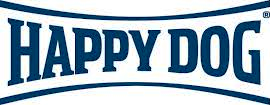 